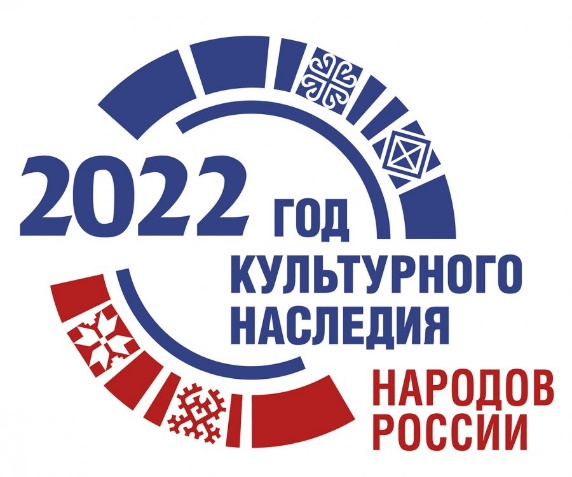 ПОЛОЖЕНИЕ IV ОБЛАСТНОГО КОНКУРСА «ГОРОД МАСТЕРОВ» лучших практик ознакомления детей с российскими народными художественными промыслами и ремёслами1.ОБЩИЕ ПОЛОЖЕНИЯ1.1. Настоящее Положение определяет порядок и сроки проведения Конкурса образовательных проектов по ознакомлению детей с народными художественными промыслами «Город мастеров» (далее - Конкурс).1.1. Конкурс проводится на интернет-площадке информационно-методического портала «Детские сады Тюменской области» в 2 тура в заочной форме.1.2. Организатор Конкурса: автономная некоммерческая организация «Центр педагогических и информационных технологий «Интеллект-прайм», редакция электронного периодического издания «Детские сады Тюменской области» при информационной поддержке Департамента образования и науки Тюменской области. 2.ЦЕЛИ И ЗАДАЧИЦель: выявление и трансляция лучших практик ознакомления детей с российскими народными художественными промыслами и ремёсламиЗадачи:- формирование у детей дошкольного возраста представлений о народных художественных промыслах и ремёслах  как составной части материальной и духовной культуры России;- приобщение детей к народным художественным промыслам и ремёслам, воспитание умения видеть и ценить прекрасное в результатах труда человека;- развитие познавательных и творческих способностей у детей дошкольного возраста, овладение детьми основными способами декоративно - прикладного искусства, практических изобразительных и трудовых навыков;- создание условий для повышения профессионального мастерства педагогов, работающих в системе дошкольного образования. - поддержка творческого и культурного потенциала семей и вовлечение их в активную социально-культурную деятельность.3.  СРОКИ ПРОВЕДЕНИЯ КОНКУРСАСроки проведения конкурса: с 25 ноября  по 25 декабря 2022года:I тур25-28 ноября – объявление о Конкурсе, электронная рассылка информационных писем о проведении Конкурса в муниципальные органы управления образованием и образовательные организации Тюменской области.28 - 5 декабря – приём заявок и пакета документов для участия в Конкурсе, регистрация участников.5 -12 декабря – работа независимого жюри: оценка конкурсных материалов по установленным критериям, публикация материалов участников Конкурса на информационно-методическом портале «Детские сады Тюменской области»II тур12-15 декабря – оформление персональных интернет-страниц с материалами победителей I тура Конкурса на интернет-портале «Детские сады Тюменской области»17 – 19 декабря – онлайн-голосование за приз зрительских симпатий среди победителей I тура Конкурса на портале «Детские сады Тюменской области»;25 декабря – подведение итогов, награждение победителей Конкурса.  4. УЧАСТНИКИ КОНКУРСАДля участия в Конкурсе приглашаются  педагоги образовательных организаций Тюменской области, реализующие дошкольные образовательные программы и семьи воспитанников.Участие  является добровольным, количество участников от одной организации не ограничено.  Конкурсная работа индивидуальная (соавторства нет).5. ТРЕБОВАНИЯ К КОНКУРСНОЙ РАБОТЕ И ОФОРМЛЕНИЮ1. Участники – педагоги  представляют на Конкурс одну из двух видеоработ по выбору конкурсанта:или- Ссылку на видеозапись фрагментов одного занятия (продуктивного вида деятельности с подгруппой детей по изотворчеству), предварительно размещенного на сайте YouTube - http://www.youtube.comВ видеоролике необходимо отразить:На первых кадрах - тема образовательной деятельности, ФИО, должность педагога, возрастная группа детей.Мотивационный (ые) методический приём (ы).Какими художественными способами деятельности и новыми понятиями овладели дети,Формы организации детей, практическое мастерство детейВыставка продуктов детской деятельности в соответствии с темой (показать не менее 7-8 работ).Продолжительность ролика: 7-8  минут.или-  Ссылку на видеозапись «Мастер-класса для детей», предварительно размещенного на сайте YouTube - http://www.youtube.com(на экране только педагог, он предлагает деятельность ребенку, который впоследствии сможет выполнить работу в дистанционном формате по Вашей видеозаписи)В видеоролике предложить ребёнку один из видов продуктивной деятельности по ознакомлению дошкольников с российскими народными художественными промыслами и ремёслами.Деятельность должна быть возможная для выполнения ребенком дома по видеозаписи .На первых кадрах обязательно указывается вид продуктивной деятельности, тема, возраст детей, кому адресован мастер-класс, требуемый материал и оборудование.Мотивационный прием,Ход работы (этапы выполнения работы), технические приёмы,В заключении мастер-класса ребенок - зритель должен увидеть готовый результат.Продолжительность ролика: 7-8 минут. 2. Участники – семьи воспитанников  представляют на Конкурс- Ссылку на видеозапись «Золотые руки моей семьи», предварительно размещенного на сайте YouTube - http://www.youtube.comЭто могут быть:- народные художественные промыслы – работы, выполненные в стилистике одного из известных видов народного промысла (это может быть роспись по дереву, металлу, ткани; резьба по бересте или кости; вышивка; вязаные, керамические, металлические, деревянные и другие изделия).- работы декоративно-прикладного искусства, выполненные в свободном стиле.- домашнее ремесло как производство изделий, необходимых для ведения хозяйстваВ видеоролике необходимо отразить:На первых кадрах – вид деятельности, ФИО автора работыПроцесс выполнения работы: техника художественной обработки материала или  производства изделия.Знакомство детей с увлечением члена семьи, его работами (возможно посильное включение ребенка в элементы работы взрослого)Выставка изделий, выполненных членом семьиПродолжительность ролика: 5-7 минут.В помощь педагогам и родителям: Что такое народные ремесла_промыслы_художеств.промыслы.6. КРИТЕРИИ ОЦЕНКИ6.1. Критерии оценки видеозаписи фрагмента продуктивного вида деятельности с подгруппой детей:6.1.I.  Профессиональное мастерство педагога-    осведомленность педагога о народных художественных промыслах и ремёслах (0-5 баллов);-  методическая компетентность (знание педагогом структуры и методики руководства деятельностью детей; соответствие формы организации, содержания, методов и приёмов возрасту детей) (0-5 баллов);6.1.2.  Детская деятельность-  возрастная компетентность и информированность детей (0-5 баллов);- владение детьми техникой работы (0-5 баллов);6.1.3.  Выставка детских работ- композиционное решение и соответствие цветового решения продукта детской деятельности народному промыслу (ремеслу) (0-5 баллов);- выразительность и эстетический вид выставки продуктов детской деятельности (0-5 баллов);- качество видеосъёмки, монтажа видеоролика (0-5 баллов).Суммарный балл (максимально 35 баллов) 6.2. Критерии оценки видеоролика «Мастер-класс для ребёнка»- мотивация к деятельности (0-5 баллов);- стиль взаимодействия и общения с ребёнком-зрителем (участником мастер-класса) (0-5 баллов);- доступность изложения, чёткость подачи заданий (этапов работы) (0-5 баллов);- осведомлённость педагога о российских народных художественных промыслах (ремёслах) (0-5 баллов);- владение педагогом техническими приёмами (0-5 баллов);- методическая компетентность (соответствие формы организации, содержания, методов и приёмов возрасту детей) (0-5 баллов);- качество видеосъёмки, монтажа видеоролика (0-5 баллов).Суммарный балл (максимально 35 баллов)6.3. Критерии оценки видеоролика «Золотые руки моей семьи»Критерии оценки конкурсных работ:1. владение выбранной техникой (сложность изготовления, мастерство) (0-5 баллов);2. - индивидуальность авторского стиля (для авторских работ) ;    - использование народных традиций, приемов (для изделий по народным промыслам, ДПИ);  (0-5 баллов);3. средства художественной выразительности: цветовое, композиционное решение работы  (0-5 баллов);4. художественный вкус, оригинальность, образность (0-5 баллов);5. художественно-эстетические качества изделия: аккуратность исполнения, эстетичность эстетический вид и оформление работы (0-5 баллов);6.  качество видеосьёмки, монтажа видеоролика (0-5 баллов).Суммарный балл (максимально 30 баллов)7. КОНКУРСНАЯ КОМИССИЯ 7.1. Конкурсные материалы оценивает независимое жюри, в состав которого входят авторитетные эксперты в сфере дошкольного образования, а также декоративно-прикладного и изобразительного искусства (не более 3-х человек).7.2.  Конкурсные материалы оценивается каждым членом жюри по каждому критерию. Оценочные листы членов жюри конфиденциальны, демонстрации или выдаче не подлежат. Конкурсные материалы не рецензируются.7.3. Комиссия оформляет результаты протоколом. Решение Комиссии является окончательным, пересмотру и обжалованию не подлежит.7.4.Комиссия несет ответственность за соблюдение правил настоящего Положения и процедур проведения Конкурса, за объективность оценки конкурсных материалов.7.5. Жюри и организаторы Конкурса не обсуждают с участниками деятельность жюри, не ведут переписку с участниками по вопросам оценивания материала и итогов мероприятия.7.6. Оргкомитет конкурса не имеет отношение к оценкам Комиссии. 8.  ПОДВЕДЕНИЕ ИТОГОВ КОНКУРСА8.1. Победители, занявшие I, II, III призовые места в каждой номинации определяются по сумме полученных баллов.8.2. Комиссия оставляет за собой право присуждать специальные дипломы, назначать дополнительные поощрительные призы.8.3. Победителем онлайн - голосования становится участник, прошедший во второй тур конкурса и набравший максимальное количество голосов (Один из 3х номинаций!)8.4. Победители Конкурса награждаются Дипломами и ценными подарками - оригинальными изделиями народных промыслов и декоративно-прикладного искусства для обогащения предметно-развивающей среды группы детского сада. 8.5. В семейной номинации благодарственным письмом награждается педагог, представивший семьи на конкурс.8.6. Конкурсанты, не занявшие призовые места, получают Диплом участника.8.7. Дипломы имеют уникальный номер и серию, вписываются в реестр. В электронном формате (PDF) дипломы высылаются на адрес дошкольной образовательной организации.8.8. Материалы Конкурса остаются на портале «Детские сады Тюменской области», сохраняются персональные интернет-страницы участников, всегда доступны для посетителей.9.  ФИНАНСОВОЕ ОБЕСПЕЧЕНИЕ КОНКУРСА 9.1.   Финансовая база для организации Фестиваля складывается из привлеченных средств. 9.2.   Государственные, общественные, коммерческие и иные организации, СМИ и физические лица могут оказывать любую помощь для проведения фестиваля или выступать в качестве информационных партнеров. 10.  УСЛОВИЯ УЧАСТИЯ 10.1 Участники Конкурса вносят организационный взнос на расчетный счет организатора для регистрации, экспертизы жюри, оформление веб-страницы участника, оформление и отправку дипломов и подарков, организационно-техническое обслуживание конкурса, налоги и сборы.10.2. Стоимость участия - 1000 рублей. Если от одной образовательной организации участвует свыше 4 педагогов, то стоимость участия составляет 900 рублей за одного участника при оплате по договору в безналичной форме.Для образовательных учреждений (юридических лиц) оплата производится в безналичной форме по договору и выставленному счету, который заказывается администрацией ДОО. Карточку предприятия и данные о количестве участников направлять по e-mail: intel-praym@list.ru (с пометкой «Запрос о заключении договора на конкурс «Город мастеров»).Для физических лиц (от педагога) возможно провести онлайн-оплату на портале «Детские сады Тюменской области» по ссылке: http://tmndetsady.ru/konkursyi/oblastnoy-konkurs-gorod-masterov/2021/#platez или оплатить по реквизитам организатора (Банк получателя: ЗАПАДНО-СИБИРСКОЕ ОТДЕЛЕНИЕ № 8647 ПАО СБЕРБАНК Г.ТЮМЕНЬ БИК 047102651Сч. № 30101810800000000651Сч. № 40802810267100045376 Получатель ИП Осьмакова Марина Васильевна ИНН 720304131871 КПП 0     Электронное периодическое издание «Детские сады Тюменской области» ЭЛ № ФС 77 - 43321 Дата регистрации 28.12.2010 Учредитель: Индивидуальный предприниматель Осьмакова Марина ВасильевнаВНИМАНИЕ! В квитанции обязательно указывать плательщика –  педагога участника конкурса. 11.   НЕОБХОДИМЫЙ ПАКЕТ ДОКУМЕНТОВ УЧАСТНИКОВ Для участия в Конкурсе необходимо представить:1)    Заявку на участие (Скачать Заявка на участие областном конкурсе ГОРОД МАСТЕРОВ.docx );2)    Ссылку на видеоролик, предварительно размещенный на сайте YouTube.Качество видео - высокое, разрешение не ниже 720 px. Качество звука - высокое; (видео очень низкого качества к участию в конкурсе не допускается!); Снимать видео ТОЛЬКО в горизонтальном положении камеры или смартфона! (чтобы не имело черных краев при проигрывании на ютуб).  Конкурсант самостоятельно загружает видеофайл  на свой YouTube  канал. Видео  должно быть общедоступным для просмотра (поставить опцию в настройках при загрузке видео!) Пример ссылки: https://youtu.be/myt07XJIiEI3)  Сканкопию чека (Платежного поручения от организации) об оплате организационного взноса;4) Фотографию готового изделия или детских работПолный пакет документов отправляется на электронный адрес АНО «Центр педагогических и информационных технологий «Интеллект-прайм»: intel-praym@list.ru Регистрация участников Конкурса осуществляется по факту получения полного пакета документов. Примечание: - Участники Конкурса при подаче заявки автоматически подтверждают свое согласие со всеми пунктами данного Положения.-  Участие в Конкурсе подразумевает согласие участника на обработку, хранение и использование персональных данных (ФИО, возраст, образовательная организация, город проживания, личное изображение гражданина) в технической документации Конкурса на бумажных и электронных носителях, а также согласие на публикацию указанной информации в сети Интернет: информационно-методическом портале «Детские сады Тюменской области» - tmndetsady.ru. Организатор Конкурса гарантирует конфиденциальность личных персональных данных участников.- Согласие родителей на размещение в сети интернет фото и видеоматериалов с изображением несовершеннолетнего субъекта хранится в ДОУ у педагога! Может быть запрошено организатором конкурса. (скачать: Индив.согласие на обработку перс. данных .docx  или Кол. согласие на обработку перс.данных .docx) Оригинал согласия хранится у педагога!- На конкурс не принимаются работы, созданные из нетрадиционных для народного искусства материалов (пластилин, пластик), а также мягкая игрушка,  изделия с использованием продуктов питания (макароны, крупа, соленое тесто), изделия в технике декупаж, живопись и графика.- Организатор несет ответственность за почтовую отправку дипломов и подарков.- Вопросы, претензии и пожелания по организации Конкурса отправляются только через e-mail:  intel-praym@list.ru. Мы обязательно рассмотрим их и учтем.Директор АНО «ЦПИТ «Интеллект-прайм» Осьмакова Марина Васильевна тел:  8 (3452) 20-57-24 (с 10:00 до 20:00 ч.)Приложение 1Заявка на участие областном конкурсе «ГОРОД МАСТЕРОВ» лучших практик ознакомления детей с российскими народными художественными промыслами и ремёсламиВНИМАНИЕ!Ответственность за полноту и достоверность сведений несет участник мероприятия!Почтовая доставка дипломов, наградных материалов и подарков осуществляется  на указанный адрес дошкольного учреждения!Заявки, заполненные не по форме или частично, к рассмотрению не принимаются!Заявку необходимо подавать только в формате Word, НЕ сканировать!Для творческих  коллективовКОЛЛЕКТИВНОЕ СОГЛАСИЕ на размещение в сети интернет фото и видеоматериалов с изображением несовершеннолетних субъектов;Согласие на участие в конкурсе в соответствии с Положением IV ОБЛАСТНОГО КОНКУРСА «ГОРОД МАСТЕРОВ» Отношения, связанные с обработкой персональных данных с использованием средств автоматизации, в том числе в информационно-телекоммуникационной сети Интернет, регулируются Федеральным законом от 27.07.2006 № 152-ФЗ «О персональных данных».1. Мы, являясь законными представителями несовершеннолетних субъектов, _____________________________________________________________________________________________   (наименование возрастной группы и дошкольной образовательной организации)Даём согласие на размещение в средствах массовой информации: на сайте «Детские Тюменской  области» фото и видеоматериалов с изображением несовершеннолетних субъектов, в целях участия в онлайн-конкурсах, выставках, фестивалях, в рамках положения о конкурсах, выставках и фестивалях;  2. Мы  ознакомлены с полным текстом Положения IV ОБЛАСТНОГО КОНКУРСА «ГОРОД МАСТЕРОВ» лучших практик ознакомления детей с российскими народными художественными промыслами и ремёслами, подтверждаем свое согласие на участие в конкурсе в соответствии со всеми пунктами данного Положения.3. Мы ознакомлены с тем, что:1) Настоящее согласие действует с даты его подписания и на весь период проведения онлайн-конкурсов, выставок, фестивалей на сайте «Детские сады Тюменской области», в которых участвует несовершеннолетний субъект или педагог группы дошкольной образовательной организации, а так же в течение всего срока хранения учетной документации в соответствии с законодательством;2) Настоящее согласие может быть отозвано на основании письменного заявления в произвольной форме.Воспитатель/Преподаватель группы/коллектива:  ____________/______________________________________/(подпись, расшифровка подписи)«___» ________ 20__ г.Руководитель образовательной организации:  ____________/______________________/(подпись, расшифровка подписи)«___» ________ 20__ г. МПДля индивидуального участияСОГЛАСИЕ НА ОБРАБОТКУ ПЕРСОНАЛЬНЫХ ДАННЫХ НЕСОВЕРШЕННОЛЕТНЕГО И ЕГО ЗАКОННОГО ПРЕДСТАВИТЕЛЯОтношения, связанные с обработкой персональных данных с использованием средств автоматизации, в том числе в информационно-телекоммуникационной сети Интернет, регулируются Федеральным законом от 27.07.2006 № 152-ФЗ «О персональных данных».1. Я, ______________________________________________________________________________________________________,   (фамилия, имя, отчество субъекта)зарегистрированный(ая) по адресу: ___________________________________________________________________________________________________________документ, удостоверяющий личность: ________________________________ серия ________________ № __________________,                                                                                                              (вид документа, удостоверяющего личность)выдан (кем) _____________________________________________________________________________________________ (когда) являясь законным представителем несовершеннолетнего субъекта персональных данных:____________________________________________________________________________________________________________,(фамилия, имя, отчество несовершеннолетнего субъекта)которому являюсь: ______________________ (отцом, матерью, опекуном, попечителем)и действующий от имени субъекта персональных данных на основании _______________________________________________(реквизиты документа, подтверждающего полномочия законного представителя)_______________________________________________________________________________________________________свободно, своей волей и в своем интересе, даю согласие уполномоченным должностным лицам редакции Электронного периодического издания «Детские сады Тюменской области» Св.: ЭЛ № ФС 77 – 43321 выд. Роскомнадзором 28.12.2010 (далее - Оператор), адрес места нахождения: г. Тюмень, ул. Республики, д. 156 к. 31, доменное имя: tmndetsady.ru, на обработку следующих моих персональных данных и персональных данных несовершеннолетнего субъекта: биометрические данные (фотографии, видеоматериалы) несовершеннолетнего субъекта.2. Сведения, указанные в пункте 1, предоставлены Оператору с целью использования при: участии несовершеннолетнего в онлайн-конкурсах, выставках, фестивалях, организованных на сайте «Детские сады Тюменской области» (http://tmndetsady.ru) для воспитанников дошкольных учреждений.3. Настоящее согласие предоставляется мной на осуществление следующих действий в отношении моих персональных данных и персональных данных несовершеннолетнего субъекта, которые необходимы для достижения целей, указанных в пункте 2: обработку, включая сбор, запись, хранение, извлечение, использование, передачу (распространение, доступ), обезличивание, блокирование, удаление, уничтожение.4. Я проинформирован(а), что Оператор гарантирует обработку моих персональных данных и персональных данных несовершеннолетнего субъекта в соответствии с действующим законодательством Российской Федерации, Положением об обработке персональных данных Оператора. В соответствии с п.2.1 ст.13 ФЗ N149-ФЗ "Об информации, информационных технологиях и о защите информации" от 27 июля 2006 года Оператор обеспечивает нахождение технических средств информационных систем на территории Российской Федерации.Тюменской  области» в сети Интернет фото и видеоматериалов с изображением несовершеннолетнего субъекта, фотографии его творческой работы, в целях участия несовершеннолетнего субъекта в онлайн-конкурсах, выставках, фестивалях, в рамках положения о конкурсах, выставках и фестивалях;  Тюменской  области» в сети Интернет фамилии, имени, возраста, текстового представления несовершеннолетнего субъекта в целях участия несовершеннолетнего субъекта в онлайн-конкурсах, выставках, фестивалях, в рамках положения о конкурсах, выставках и фестивалях;  7. Я ознакомлен(а) с тем, что:1) настоящее согласие действует с даты его подписания и на весь период проведения онлайн-конкурсов, выставок, фестивалей на сайте«Детские сады Тюменской области», в которых участвует несовершеннолетний субъект, а так же в течение всего срока хранения учетной документации в соответствии с законодательством;2) настоящее согласие может быть отозвано на основании моего письменного заявления в произвольной форме;________________________________________________________________________________«___» ____________ 20__г.(подпись, расшифровка подписи)	ЛИСТ ОЗНАКОМЛЕНИЯ С ПОЛОЖЕНИЕМ КОНКУРСА1. Я ознакомлен(а) с полным текстом Положения IV ОБЛАСТНОГО КОНКУРСА «ГОРОД МАСТЕРОВ» лучших практик ознакомления детей с российскими народными художественными промыслами и ремёслами____________            ____________________________________________________________________«___» ____________ 20__г.ПриложениеНародным ремеслом называют предметы, которые изготовлены при помощи обычных подручных материалов и простых конструкций. Народные ремесла разнообразны своей творческой деятельностью, изделия изготавливаются своими руками и чаще всего из природных материалов или близких к ним (дерево, ткани, металл и пр.). Этот вид деятельности сформировался из домашнего ремесла, когда изготовлялись необходимые бытовые вещи. Домашнее ремесло – это производство изделий, необходимых для ведения хозяйства. Виды ремёселИздавна человечество знало такие ремёсла, как:    кузнечное    гончарное    плотницкое    столярное    портняжное    ткацкое    прядильное    скорняжное    шорное    пекарное    сапожное    печное    кожевенное    ювелирноеи многие другие.Художественное ремесло - культура трудовых профессиональных навыков и технических приемов художественной обработки различных материалов (металла, кожи, тканей и т. д.), вырабатываемая в процессе накопления творческого опыта мастеров, создающих художественные изделия. Профессиональный опыт художественного ремесла складывался путем открытия наиболее эффективных в эстетическом смысле приемов и техники художественной обработки материала, доведения ее до совершенства.С незапамятных времен на Руси в жизни русского народа важное место занимала особая форма творчества — «промысел» или «промыслы». Она сочетала производство повседневных предметов быта с высокохудожественными способами их изготовления и украшения. В русских промыслах отображается все многообразие исторических, духовных и культурных традиций нашего народа, некоторые из которых зародились столетия назад. Изделия русских промыслов выражают отличительные черты и неповторимость русской традиционной культуры. Исследователи относят к русским народным промыслам росписи посуды и других предметов быта, глиняную и деревянную игрушку, кружевоплетение, гончарное, кузнечное дело и другое.Содержание:Гжельская росписьЖостовская росписьПалехская миниатюраФедоскинская миниатюраХохломаГородецкая росписьМезенская росписьВологодское кружевоЕлецкое кружевоМценское кружевоВятское кружевоОренбургский пуховый платокПавловопосадские платкиКрестецкая строчкаКаслинское литьеШемогодская прорезная берестаВарнавинская резьба по костиАбрамцево-кудринская резьбаГусевский хрустальФилиграньФинифтьМалахитовые изделияФ.И.О. педагога  - участника КонкурсаДолжность, квалификационная категория (при наличии).Возрастная группа детейВид продуктивной деятельностиТема продуктивного вида деятельности с подгруппой детей или мастер-классаКонтактный мобильный телефон педагога  - участника КонкурсаАдрес электронной почты педагога  - участника Конкурса Для семьи-участницы конкурса: ФИО члена семьи воспитанника, кем приходится воспитаннику. ФИ воспитанника.Полное наименование образовательной организации (согласно лицензии). Сокращенное наименование образовательной организации (согласно лицензии). Полный адрес образовательной организации (индекс, адрес). Адрес электронной почты образовательной организации (или непосредственно структурного подразделения/корпуса).Ф.И.О. руководителя образовательной организации. Ф.И.О. руководителя структурного подразделения (Если ДО или СП при СОШ).Телефон руководителя образовательной организации с федеральным телефонным кодом городаТелефон руководителя структурного подразделения (Если ДО или СП при СОШ) с федеральным телефонным кодом города№п/пПодписьРасшифровка подписи (ФИО)5. даюне даюсогласие на размещение в средствах массовой информации: на сайте «Детские сады 5.  6. даюне даюсогласие на размещение в средствах массовой информации: на сайте «Детские сады 2.     подтверждаюне подтверждаюсвое согласие со всеми пунктами данного Положения.